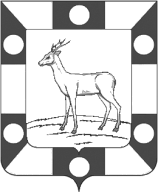 АДМИНИСТРАЦИЯ ГОРОДСКОГО ПОСЕЛЕНИЯ ПЕТРА ДУБРАВА 
МУНИЦИПАЛЬНОГО РАЙОНА ВОЛЖСКИЙ САМАРСКОЙ ОБЛАСТИПОСТАНОВЛЕНИЕ                                                  от  14.03.2022  №  53О разработке и утверждении антикризисного плана по исполнению бюджета городского поселения Петра Дубрава муниципального района Волжский Самарской области на 2022 годВ соответствии с Бюджетным кодексом Российской Федерации, Федеральным законом от 06.10.2003г. № 131-ФЗ  «Об общих принципах организации местного самоуправления в Российской Федерации», руководствуясь Положением от 15.06.2020 № 192 утвержденным решением Собрания представителей городского поселения Петра Дубрава муниципального района Волжский Самарской области  «О бюджетном устройстве и бюджетном процессе в городском поселении Петра Дубрава », Уставом городского поселения Петра Дубрава муниципального района Волжский Самарской областиПОСТАНОВЛЯЕТ:1.Разработать антикризисный план по исполнению бюджета городского поселения на 2022 год,для обеспечения сбалансированности и применения особого порядка исполнения бюджета .2.Опубликовать настоящее Постановление в печатном средстве информации г.п. Петра Дубрава «Голос Дубравы» и на официальном сайте администрации городского поселения Петра Дубрава.3. Постановление вступает в силу с момента его официального опубликования.4. Контроль за исполнением настоящего постановления оставляю за собой. Глава                                                         городского поселения Петра Дубрава                        В.А.Крашенинников                                                              Утверждаю Глава г.п.Петра Дубрава                                                                В.А.Крашенинников_______________                                                              «14 »  марта 2022Антикризисный план по исполнению бюджета городского поселения Петра Дубрава муниципального района Волжский Самарской области на 2022 год№ п/пМероприятиеСрок исполненияОтветственный12341.Провести переоценку доходов местного бюджета на 2022 год на основе пессимистического прогноза развития экономической ситуациидо 14.03.2022Главный специалист Администрации1,Провести анализ и оценку поступления налоговых платежей по крупным налогоплательщикамдо 14.03.2022Главный специалист Администрации1.1.1Подготовить уточненный расчет доходов бюджета г.п.Петра Дубрава с учетом возможных выпадающих доходовдо 14.03.2022Главный специалист Администрации1.2.Провести оценку поступления неналоговых доходов, с учетом возможных выпадающих доходовдо 14.03.2022Зам. Главы г.п. Петра ДубраваВедущий специалист Администрации1.2.1.Провести анализ поступления по арендной плате, оценку возможных выпадающих доходов с учетом снижения кадастровой стоимости и ухудшения экономической ситуациидо 14.03.2022Зам. Главы г.п. Петра ДубраваВедущий специалист Администрации1.2.2.Провести анализ и уточнение прогноза поступлений от продажи земли и имущества до 14.03.2022Зам. Главы г.п. Петра ДубраваВедущий специалист Администрации2.Осуществить распределение расходов местного бюджета с учетом приоритетности  до 14.03.2022 Глава г.п.Петра Дубрава  Главный специалист     Администрации            3.Осуществлять в постоянном режиме контроль финансирования расходов с учетом их приоритетности ежедневно            Глава г.п.Петра ДубраваГлавный специалист Администрации3.1.Приостановить на две недели финансирование расходов, не отнесенной к первой группе приоритетности.до 20.03.2022            Глава г.п.Петра ДубраваГлавный специалист Администрации3.2.Приостановить на две недели проведение конкурсных процедур в отношении неприоритетных расходов до 20.03.2022Зам. Главы г.п. Петра ДубраваВедущий специалист Администрации4.Взять под личный контроль обеспечение  экономии бюджетных средствпостоянноГлава г.п.Петра Дубрава Зам. Главы г.п. Петра ДубраваГлавный специалист Администрации              Ведущий специалист                  Администрации4.1.Приостановить использование экономии, образующейся по итогам проведения конкурсных процедур при осуществлении закупок товаров, работ и услуг до принятия отдельного решения Администрации г.п.Петра Дубравав течение годаГлава г.п.Петра Дубрава Зам. Главы г.п. Петра ДубраваГлавный специалист Администрации              Ведущий специалист                  Администрации 5.Сформировать максимальные остатки средств на счетах местного бюджетадо 20.03.2022         Глава г.п.Петра ДубраваГлавный специалист Администрации5.1.Подготовить и направить Главе г.п. Петра Дубрава предложения по сокращению неприоритетных расходов бюджета г.п.Петра Дубравадо 14.03.2022Зам. Главы г.п. Петра ДубраваГлавный специалист Администрации              Ведущий специалист                  Администрации6.Взять под контроль своевременное исполнение всех социальных обязательств и нормативных публичных обязательств, постоянноГлава г.п.Петра ДубраваГлавный специалист Администрации 7.Усилить контроль за недопущениемформирования просроченной кредиторской задолженности по всем муниципальным контрактампостоянноГлавный специалист Администрации 8.Подготовить поправки в бюджет городского поселения  Петра Дубрава с учетом обеспечения антикризисных мер до 20.03.2022Главный специалист Администрации9.Документы, связанные с поправками местного бюджета, направлять на согласование в региональный антикризисный штабпо мере необходимостиГлава г.п.Петра ДубраваГлавный специалист Администрации 